COLEGIO EMILIA RIQUELMEGUIA DE APRENDIZAJE EN CASAACTIVIDAD VIRTUAL SEMANA DEL 09 AL 13 DE NOVIEMBRE COLEGIO EMILIA RIQUELMEGUIA DE APRENDIZAJE EN CASAACTIVIDAD VIRTUAL SEMANA DEL 09 AL 13 DE NOVIEMBRE COLEGIO EMILIA RIQUELMEGUIA DE APRENDIZAJE EN CASAACTIVIDAD VIRTUAL SEMANA DEL 09 AL 13 DE NOVIEMBRE 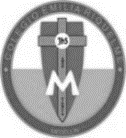 Asignatura: Edu. ArtísticaGrado:   11°Docente: Hermana EsperanzaDocente: Hermana EsperanzaMartes, 10 de noviembre del 2020   ACTIVIDAD BIMESTRALLes recuerdo que para esta semana tenemos la entrega de la actividad bimestral. Por favor enviarme la autoevaluación. Por favor las estudiantes que no están al día, hacerlo lo más pronto posible ya que constantemente les estoy enviando correos para solicitarles estas actividades. Muchas gracias. Nota: Recuerda enviarme la evidencia fotográfica a mi correo.Cualquier duda o inquietud referente al trabajo, escribirme inmediatamente a mi correo esvesilva@gmail.com  yo estaré atenta y responderé sus dudas como lo he realizado hasta este momento.Bendiciones. Hermana EsperanzaMartes, 10 de noviembre del 2020   ACTIVIDAD BIMESTRALLes recuerdo que para esta semana tenemos la entrega de la actividad bimestral. Por favor enviarme la autoevaluación. Por favor las estudiantes que no están al día, hacerlo lo más pronto posible ya que constantemente les estoy enviando correos para solicitarles estas actividades. Muchas gracias. Nota: Recuerda enviarme la evidencia fotográfica a mi correo.Cualquier duda o inquietud referente al trabajo, escribirme inmediatamente a mi correo esvesilva@gmail.com  yo estaré atenta y responderé sus dudas como lo he realizado hasta este momento.Bendiciones. Hermana EsperanzaMartes, 10 de noviembre del 2020   ACTIVIDAD BIMESTRALLes recuerdo que para esta semana tenemos la entrega de la actividad bimestral. Por favor enviarme la autoevaluación. Por favor las estudiantes que no están al día, hacerlo lo más pronto posible ya que constantemente les estoy enviando correos para solicitarles estas actividades. Muchas gracias. Nota: Recuerda enviarme la evidencia fotográfica a mi correo.Cualquier duda o inquietud referente al trabajo, escribirme inmediatamente a mi correo esvesilva@gmail.com  yo estaré atenta y responderé sus dudas como lo he realizado hasta este momento.Bendiciones. Hermana EsperanzaMartes, 10 de noviembre del 2020   ACTIVIDAD BIMESTRALLes recuerdo que para esta semana tenemos la entrega de la actividad bimestral. Por favor enviarme la autoevaluación. Por favor las estudiantes que no están al día, hacerlo lo más pronto posible ya que constantemente les estoy enviando correos para solicitarles estas actividades. Muchas gracias. Nota: Recuerda enviarme la evidencia fotográfica a mi correo.Cualquier duda o inquietud referente al trabajo, escribirme inmediatamente a mi correo esvesilva@gmail.com  yo estaré atenta y responderé sus dudas como lo he realizado hasta este momento.Bendiciones. Hermana Esperanza